CIR Inventory Portal UpdatesTermsRecord Consumption button – to be used to record consumption/stock on hand (record as consumption when 1+ doses out of a vial have been usedStock Adjustment button – to be used by VLC to correct any incorrect entriesStock Re-work button – Used to rework vaccine packs into vialsWastage button – Used to record any stock that has been wasted (opened and not used or expired)Quarantine button – Used if any stock has to be quarantined for inspection/before being wastedQA approval – with Vaccine Logistics CoordinatorMOH approval – approved by Vaccine Logistics Coordinator, with MoH logistics for approvalDraft – not submitted for QA approvalDispatched – sent but not receiptedClosed – receipted or order rejected/cancelled by QA/MOHNew OrdersSearch provider by typing name into Search Bar on CIR home page and clicking enter on keyboard (DON’T use mouse to select drop down option). Click on Profile name that is Facility type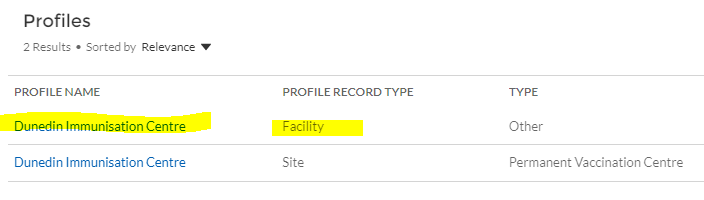 If Stock Update Warning will need to update for each of the products listed – record consumption as ‘0’. See Consuming Vaccine If there are unreceipted orders, please receipt nowSelect New Order button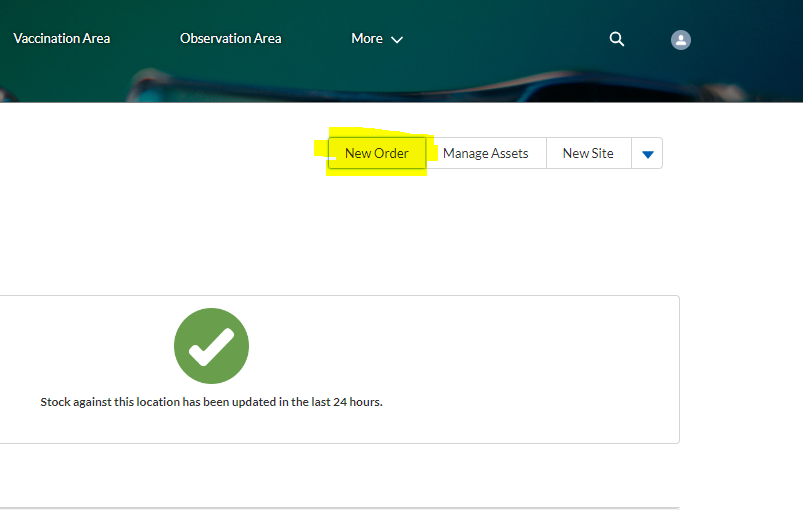 Always Select ‘Supplier’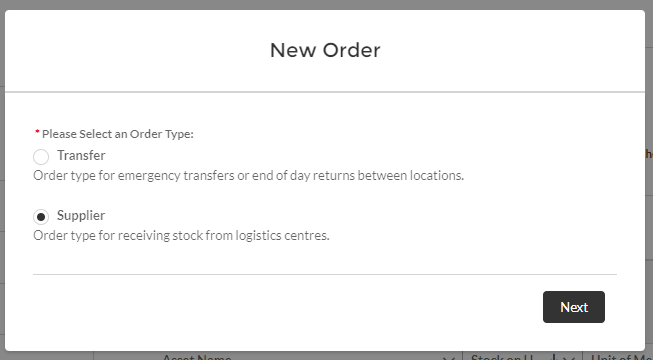 Click on Create Order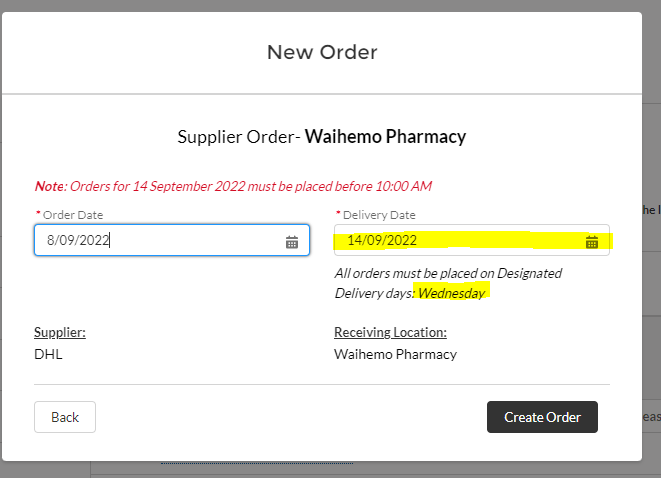 Where is says ‘No demand found for XXXX’ this is the delivery dateClick on Add Products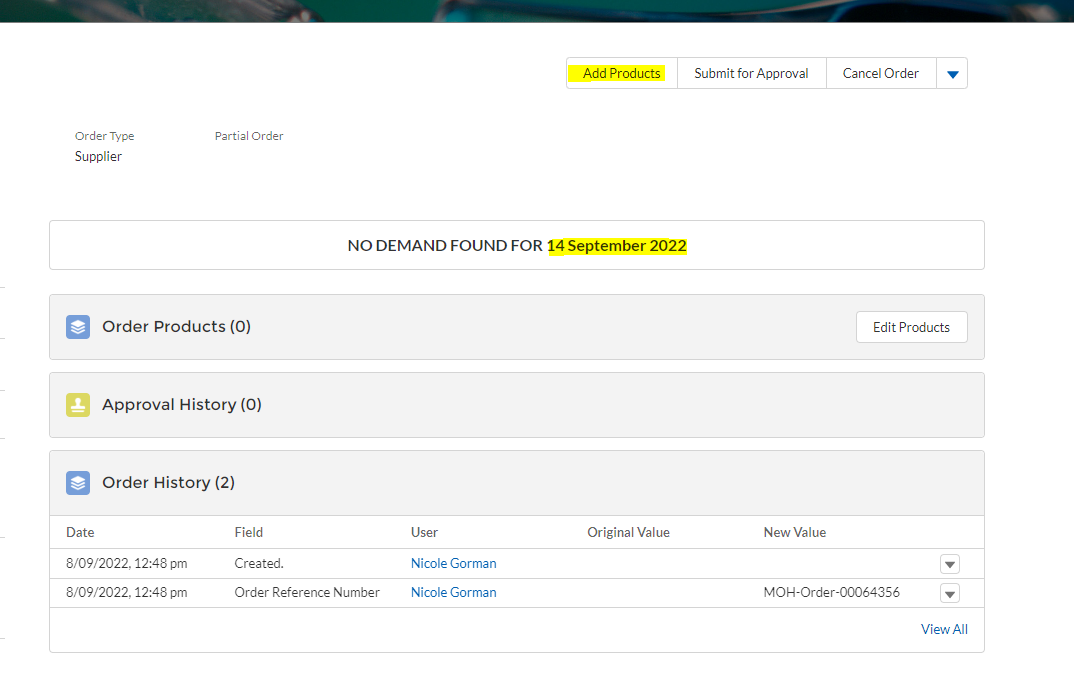 Select products to order and then select Next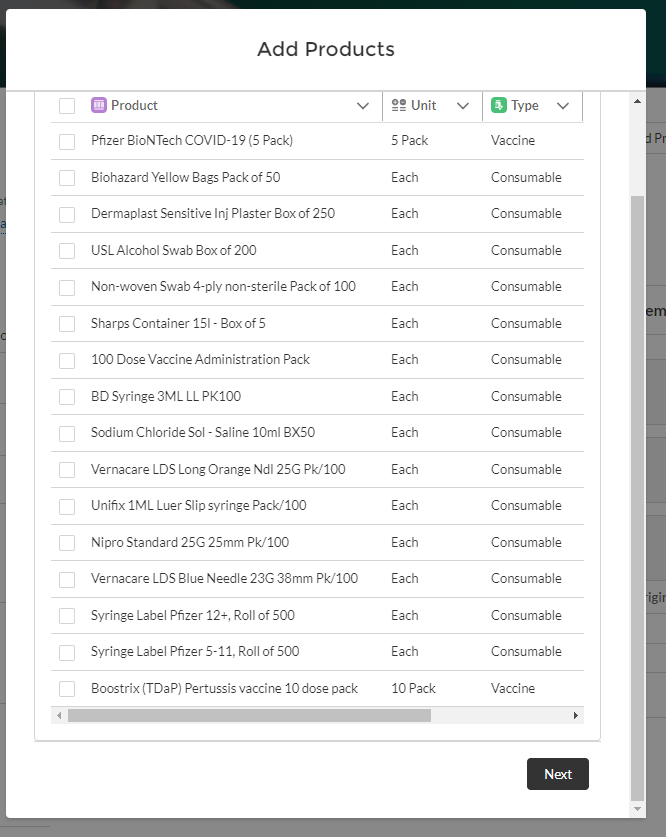 Amend quantity as required and select Next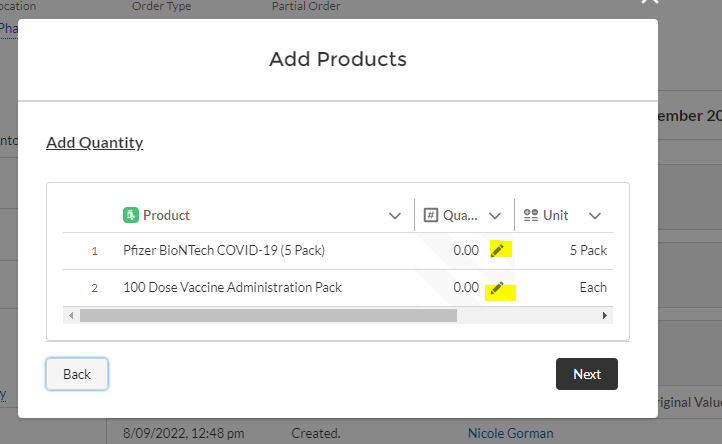 Check order is correct then select Submit for Approval.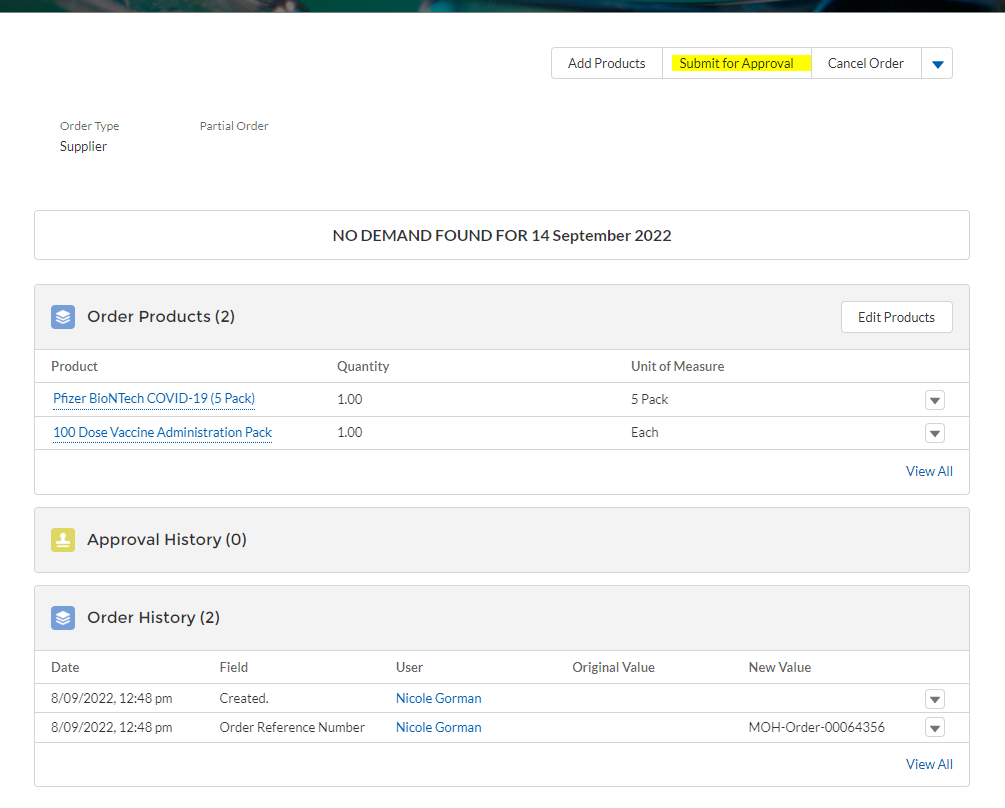 With all orders, don’t forget to ‘SUBMIT FOR APPROVAL’ or your order will sit in DRAFTReceipting Vaccine and consumables after DeliveryOrders received will show as Dispatched in Incoming Orders section of portalClick on Order number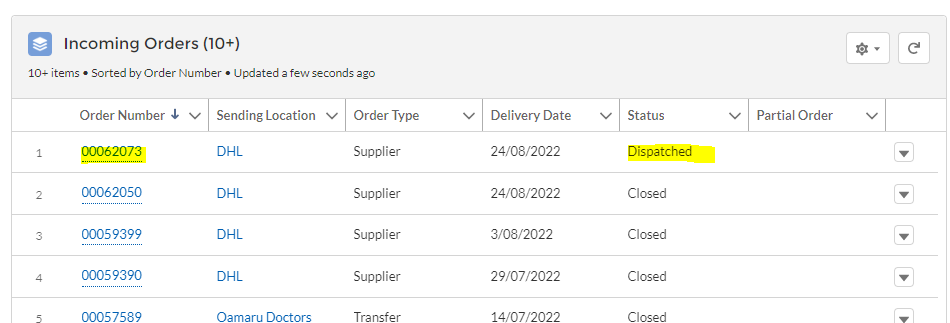 Click on Receipt order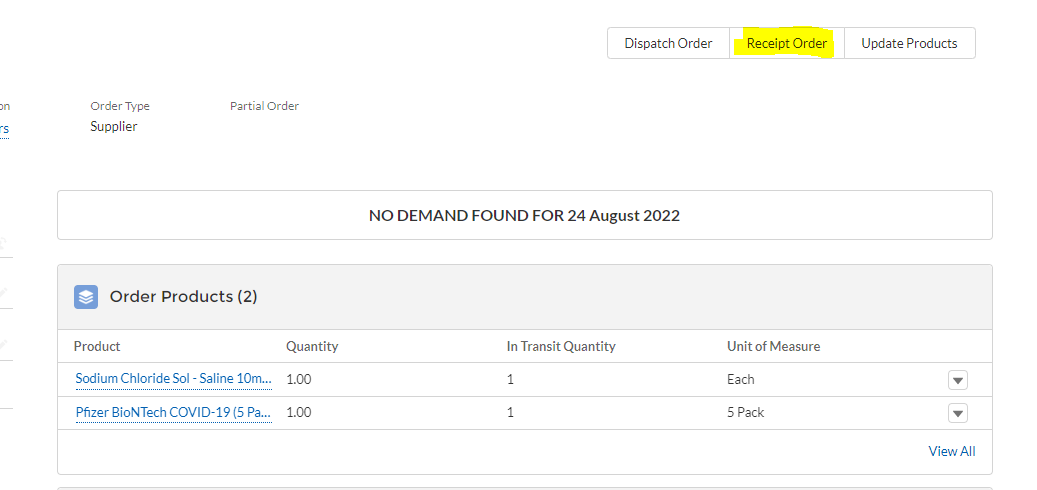 Amend any quanities as required then click on Receipt Stock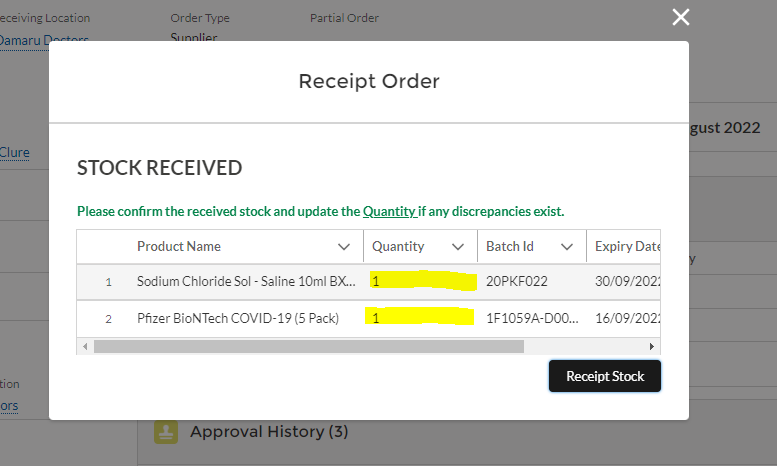 Once vaccine has been recieved need to rework stock into vials – see ‘Reworking Vaccine from Packs into Vials’.Reworking Vaccine from Packs into Vials After ReceiptingSelect pack to rework  from assets section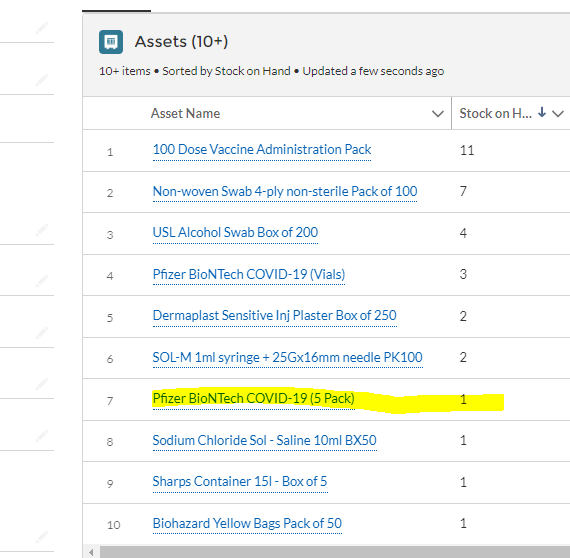 Select the batch number and click on Stock Re-work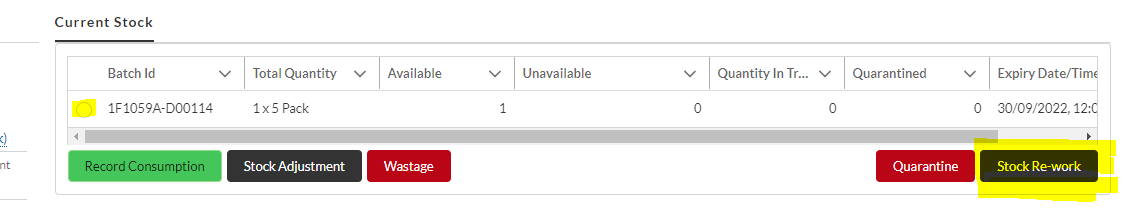 Select the line with Unit of Measure showing vialsRelated Product Quantity is the quantity of the product reworking ie. 5 = 5-pack; 1 = single vialUnit of Measure is the units working the product into (choose vials)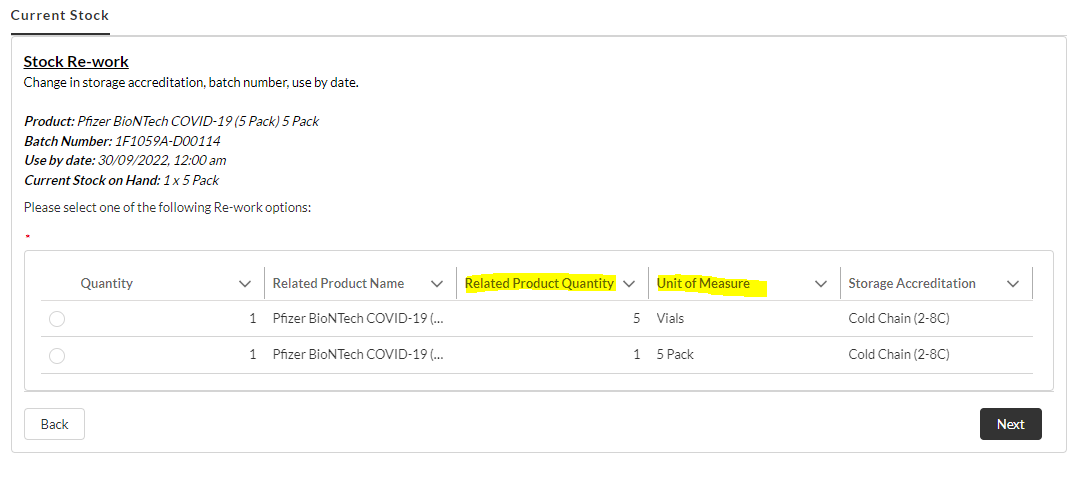 Enter quantity of stock (ie. 5-packs) being re-worked and enter Complete.This screen shows current Stock on Hand and Max Quantity can re-work.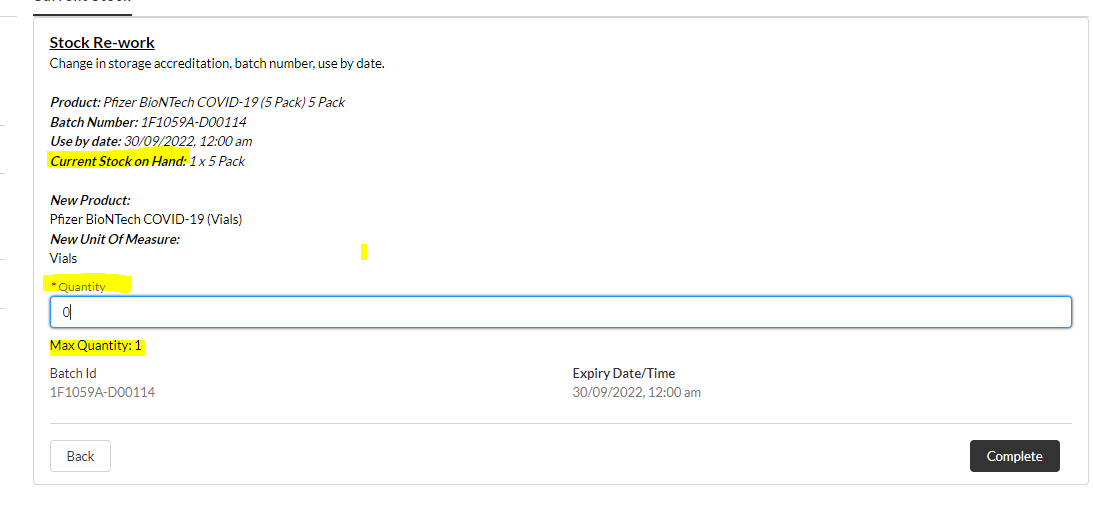 Consuming Vaccine after daily usageProviders should record consumption daily. If not used any vials then record consumption as ‘0’.Click on asset name to record consumption for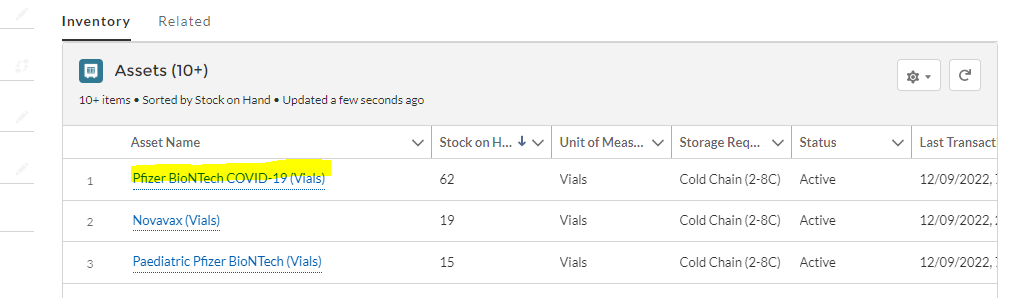 Select batch number and click on Record Consumption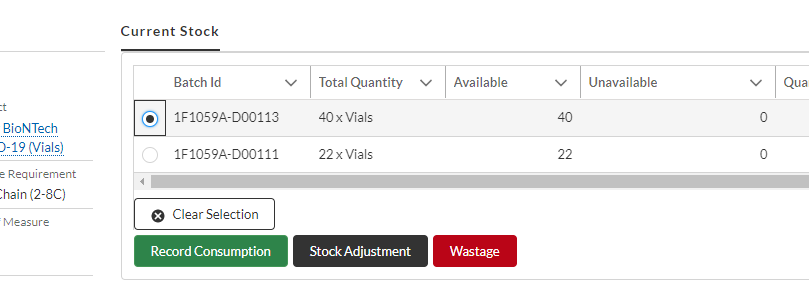 Record SOHSelect either ‘Record Consumption’ (actual amount used) or ‘Record Stock on Hand (Amount at End of Day)’Enter the amount – if not used any, select Record Consumption and enter 0Amend the date if necessaryClick Save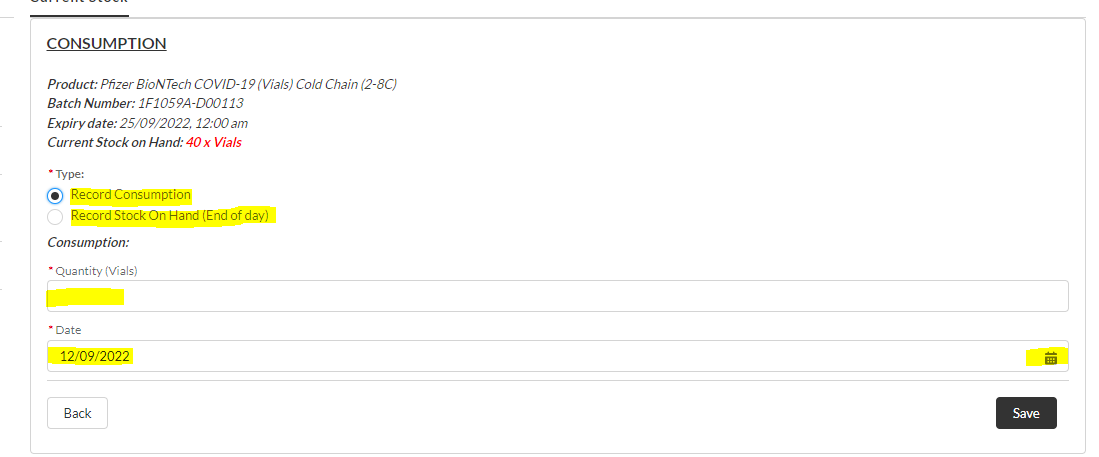 Recording WastageAll products including consumables and saline that have expired need to be wasted out of the CIR inventory portal. Click on asset name to record wastage forSelect batch number and click on Wastage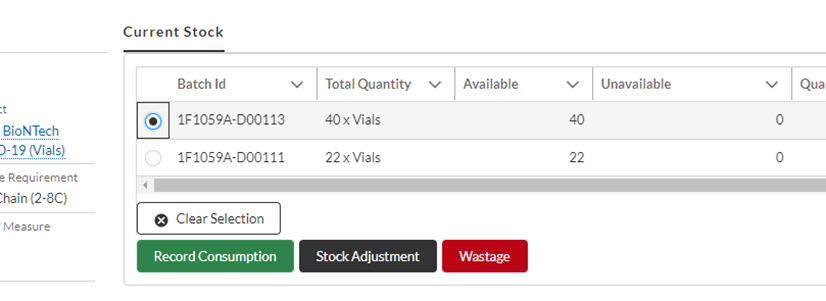 Enter Wastage informationEnter date wastedEnter quantity wastedSelect Wastage reason from drop down box and ALSO type this reason in the Comments boxClick on Save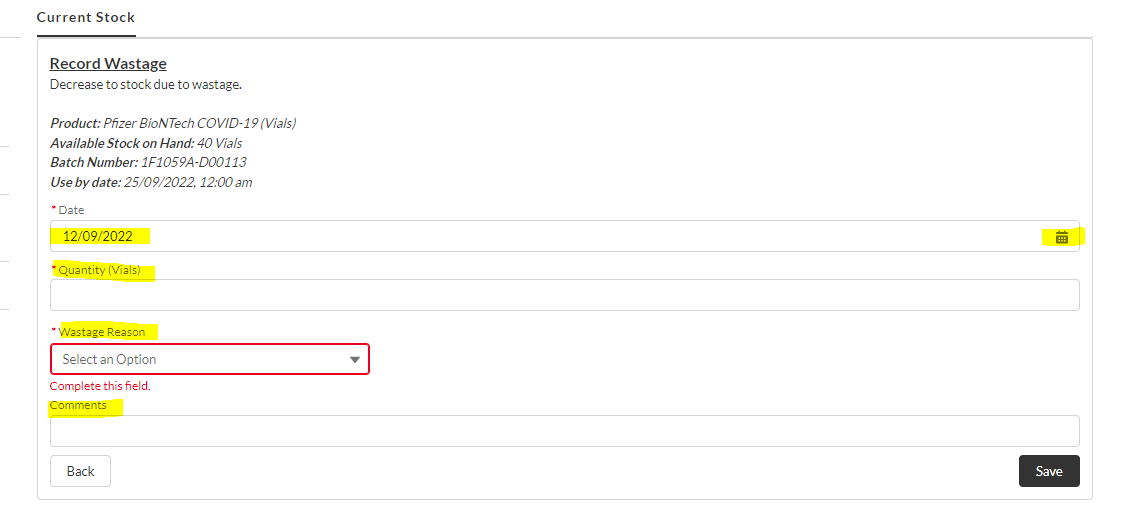 Cancelling ordersIf not yet QA approved then reject order.If with MoH approval email MoH LOG requesting cancellation of the order. Include order number and provider name.